«Через красивое -  к человечному…»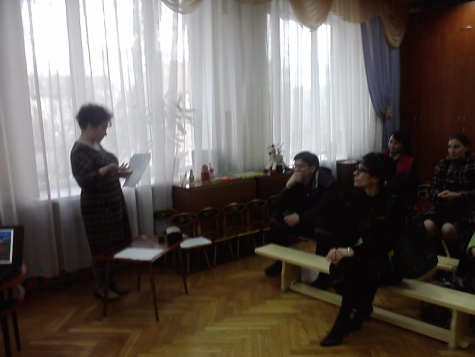 19 апреля 2016 года в группе № 6 «Солнышко» входе решения второй годовой задачи МАДОУ №6 прошло родительское собрание по теме: «Через красивое -  к человечному…»Воспитатель Сотуло Ж.В. подготовила выставку: литературы, картин русских художников, поделок изготовленных детьми.В начале родительского собрания Жанна Вячеславовна выяснила, что для родителей «красота».Затем пришла Фея Красоты и погрузила всех в мир прекрасного: поэзию, искусство, художественного творчества. Педагог-психолог Спусканюк Юлия Владимировна рассказала.  как воспитывать эмоциональную отзывчивость в детях дошкольного возраста. Вместе с родителями сделали вывод, что надо 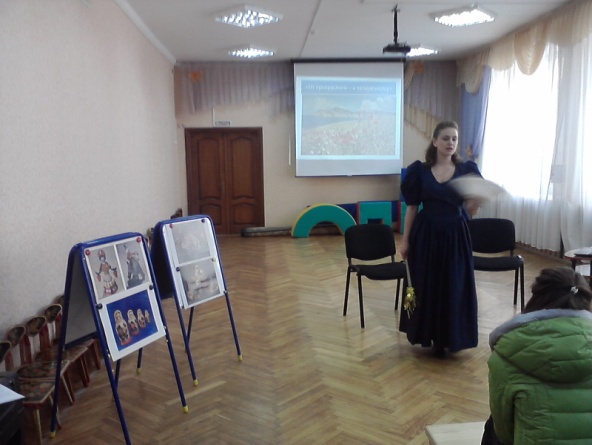 учиться быть внимательным и каждый день можно увидеть какое-то волшебство: распустились почки на деревьях, солнышко засветило ярче, птички купаются в луже, ил просто улыбка родного и близкого человека.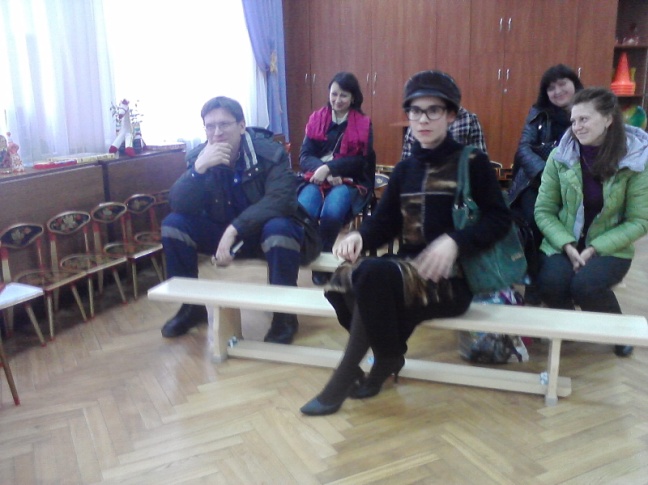 Вместе с Фрекен Бок родители обсудили какие могут быть традиции в семье и как выйти из сложной ситуации при воспитании детей без криков и шлепков.А в конце родительского собрания вниманию родителей были представлены вниманию родителей презентация «Гуси-лебеди», видео-фильм «Городецкая роспись», в которых родители увидели как с прекрасным детей знакомят в детском саду.Спасибо родителям, которые выдели время и пришли на родительское собрание. Было очень приятно с Вами общаться.Педагог-психолог Ю.В. СпусканюкВоспитатель Ж.В. Сотуло